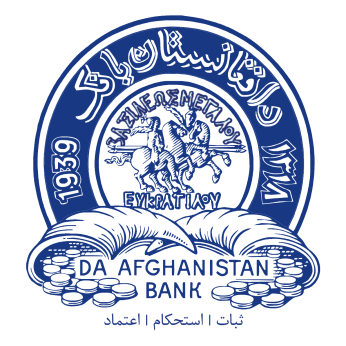 د افغانستان بانکآمریت عمومی سیاست پولیگزارش ماهانه تورم ثور1399مقدمهبر اساس بند اول ماده دوم قانون د افغانستان بانک، هدف اساسی این بانک تامین ثبات قیمت های داخلی در کشور می باشد که در آن نرخ تورم پایین بوده و تاثیرات قابل ملاحظه ای بالای تصامیم اقتصادی مردم ندارد.آمریت عمومی سیاست پولی به عنوان مجری سیاست های پولی بانک مرکزی مسئولیت دارد تا پالیسی های درست و محتاطانه را طرح و عملی نماید تا بتواند ثبات پولی را تامین و سبب حمایت رشد اقتصادی گردد.تورم پولی عبارت از افزایش سطح کُلی قیمت ها در یک دوره معین بوده که به پول ملی افاده می گردد. به این معنی که افزایش قیمت یک یا چند جنس نشان دهنده تورم پولی نمی باشد، بلکه تغییرات قیمت بصورت کل در سبد مصرفی جامعه در نظر گرفته شده و اوسط تغییرات آن بعنوان تورم پولی محاسبه می گردد. آمریت سیاست پولی بانک مرکزی نرخ تورم پولی را با استفاده از شاخص قیمت مصرف کننده ارزیابی می نماید. شاخص قیمت عبارت از معیار سنجش تغییرات قیمت سبد کالا و خدمات در یک دوره می باشد. این شاخص در افغانستان با استفاده از میتود های مختلف محاسبه می گردد، زیرا هر میتود نشان دهندۀ تغییرات مختلف از لحاظ زمانی و محتوایی می باشد. تحلیلگران آمریت عمومی سیاست پولی تاثیرات ناگوار افزایش سطح قیمت ها را بالای اقتصاد ارزیابی نموده و با ارائه تحلیل های دقیق وضعیت تورمی، این آمریت و رهبری د افغانستان بانک را در پروسۀ تصمیم گیری کمک می نمایند.نوسانات شدید در سطح قیمت ها تاثیرات ناگواری بر رشد دوامدار اقتصادی دارد. به این منظور، آمریت سیاست پولی متعهد است تا سیاست های درست پولی را طرح و عملی نموده و تورم را در سطح یک رقمی  نگهدارد تا ازین طریق بتواند رشد اقتصادی را کمک نماید.شاخص قیمت مصرف کنندهشاخص قیمت مصرف کننده تنها معیار سنجش مصارف زندگی خانوار در افغانستان می باشد. هرچند معیار های دیگری نیز جهت سنجش تغییرات قیمت در جهان مورد استفاده قرار میگیرند، اما این شاخص به این دلیل که یک معیار جامع و کامل بوده و در شرایط فعلی افغانستان به خوبی می تواند مورد استفاده قرار گیرد به عنوان مهمترین شاخص سنجش تغییرات قیمت شناخته شده است.اداره ملی احصائیه و معلومات که مسئول تدوین شاخص قیمت مصرف کننده در افغانستان می باشد، ابتدا تغییرات قیمت رابر اساس ماه مارچ 2004 محاسبه می نمود که در این ماه سطح قیمت ها مساوی به 100 در نظر گرفته شده است. بعداً نظر به تغییرات در سیستم مصرفی خانواده ها، یک سلسله تغییرات در شاخص بوجود آمد که بر مبنای آن هم زمان اساس به ماه مارچ 2011 تغییر داده شد و هم تغییراتی در اجزای شاخص بوجود آمد. اخیراً اداره ملی احصائیه و معلومات  برای سومین بار شاخص قیمت مصرف کننده را مورد بازنگری قرار داده که بر اساس آن ساحۀ تحت سروی قیم از ده ولایت به بیست ولایت توسعه یافته و سال اساس نیز ماه اپریل 2015 تعیین گردیده است. برعلاوه، بعضی از اجزای شاخص که دیگر توسط خانواده ها به مصرف نمی رسید از شاخص حذف گردیده اند، بعضی از اجزا باهم مدغم شده و یک تعداد اجزای دیگر جدیداً شامل شاخص گردیده است. ثقلت اجزا در شاخص نیز در این بازبینی دچار تغییرات گردیده است.وزن یا ثقلت اجزا در شاخص نشان دهندۀ سهم آن جز در کُل شاخص بوده و نحوۀ مصرف خانواده ها را نشان می دهد. با توجه به تغییرات در نحوۀ مصارف خانواده ها در افغانستان، بخش غذایی شاخص که قبلاً در حدود %52 شاخص عمومی را تشکیل میداد اهمیت خود را از دست داده و اکنون در حدود %48 درصد شاخص را بخود اختصاص میدهد. متباقی در حدود %52 درصد شاخص عمومی به بخش غیرغذایی اختصاص داده شده است.مرور مختصر بر روند تغییرات نرخ تورم پولی در افغانستانهرگاه تغییرات تورم را در دراز مدت در نظر بگیریم، توقعات تورمی زمانی می تواند مثبت و توسط بانک مرکزی قابل کنترول باشد که سیاست ها و پلان ها طوری طرح گردیده باشند که در کاهش خلای عرضه و تقاضا و کاهش وابستگی مارکیت های داخلی به واردات اجناس موثر باشند. در حال حاضر، عوامل متعددی وجود دارند که بالای تورم پولی در افغانستان موثر بوده و نقش مهم را در تغییرات تورم بازی می نماید. از آن جمله، مهمترین عامل موثر بر تورم در افغانستان، عوامل بیرونی از قبیل تغییرات تورم در شرکای بزرگ تجارتی از قبیل پاکستان و ایران می باشد، زیرا افغانستان قسمت بیشتر نیازمندی خود را از این کشور ها تهیه نموده و مارکیت های داخلی شدیداً وابسته به واردات از این کشور ها می باشد. سطح پایین تولیدات داخلی، استفاده از اسعار خارجی در معاملات، عدم موجودیت سیستم منظم ترانسپورتی در داخل کشور، مشکلات تجارتی و ترانزیتی با کشور های همسایه، عدم موجودیت رقابت کامل در مارکیت (موجودیت انحصار)، عدم ثبات اقتصادی و سیاسی و عدم اطمینان نسبت به آینده از عواملی هستند. که سبب نوسانات قیمت در داخل کشور می گردد. با این حال، سیاست پولی بانک مرکزی توانسته است نرخ تورم را در کشور موفقانه کنترول نموده و آنرا در سطح یک رقمی نگهدارد، چنانچه نرخ تورم، به استثنای بعضی حالاتی که بدلیل موجودیت عوامل غیرقابل کنترول دچار نوسانات شدید گردیده است، در حد قابل قبولی قرار داشته است.نکات کلیدینرخ تورم به سطح کشور در ماه ثور 1399 کاهش نموده است. نرخ تورم پولی شاخص عمومی بر اساس معیار محاسبه سالانه، از 8.67 در صد در ماه حمل به 6.26 درصد در ماه ثور 1399 کمتر گردیده است.  این کاهش ناشی از پائین آمدن هر دو  بخش شاخص مواد غذایی و شاخص مواد غیرغذاییسرچشمه گرفته و قیمت شاخص عمومی را تحت تأثیر قرارداد است. شاخص مواد غذای که 47.8 درصد شاخص عمومی را تشکیل میدهد،  بر اساس محاسبه سالانه، از 16.56 در صد در ماه حمل 1399 به 12.92 درصد در ماه ثور همین سال کاهش نموده است. اجزای فرعی شاخص مواد غذایی از قبیل نان و غله، گوشت، میوه خشک و تازه، سبزیجات، شکر ومصاله جات سبب کاهش شاخص مواد غذایی در دوره تحت ارزیابی گردیده است. تورم در بخش مواد غیرغذایی که در برگیرنده  52.2 درصد شاخص عمومی می باشد. بر اساس معیار محاسبه سالانه در ماه ثور 1399 به 0.24- درصد رسیده است، درحالیکه این جز شاخص در ماه حمل سال جاری 1.03 درصد محاسبة گردیده است. بعضی از اجزائی این جز شاخص از قبیل شاخص سرپناه، برق، آب و گاز مایع، معالجه و تداوی، ترانسپورت، مخابرات، تعلیم و تربیه و رستورانت و هوتل کمتر گردیده است.تورم بر اساس معیار هسته در دوره تحت بررسی کاهش را نشان میدهد. یکی از معیار های مهم تورم هسته که عبارت از (اوسط  خلاصه شدهTrimmed mean 30%  ) می باشد، از 6.36 درصد در ماه حمل 1399 به 5.47 درصد درماه ثور  کاهش نموده است. تورم پولی در سطح کابل نیز محاسبه می گردد که بر اساس محاسبه سالانه از 7.50 درصد در ماه حمل  به 2.88 درصد  درصد در ماه ثور  بیشتر گردیده است. تورم  بر اساس معیار محاسبة ماهانه، از 7.01 درصد در ماه حمل به 2.75- درصد در ماه ثور کاهش نموده است. این کاهش از هر دو بخش شاخص مواد غذایی و شاخص مواد غیرغذایی سرچشمه گرفته است بر اساس محاسبه سالانه، تورم در بخش مواد غذایی در ماه ثور به 6.78 در صد رسیده است، در حالیکه این رقم در ماه ثور 16.68 درصد محاسبة گردیده است. بر مبنای محاسبه این معیا ر تورم در بخش مواد غیرغذایی از 1.40 درصد در ماه حمل به 0.28 درصد در ماه ثور کاهشرا نشان میدهد.منبع: اداره ملی احصائیه و معلومات/ دافغانستان بانکتورم عمومیتورم پولی در ماه ثور 1399 کاهش را تجربه می نماید. شاخصعمومیقیمتمصرفکنندهبراساسمعیارمحاسبةسالانه، در ماه ثور  به 6.26 در کاهش نموده است. در حالیکه، این رقم درماه حمل همین سال8.67درصد محاسبة گردیده است. این کاهش بیشتر از هر دو  بخش مواد غذایی و شاخص مواد غیر غذایی سرچشمه گرفته و سبب کاهش شاخص عمومی در دوره تحت ارزیابی گردیده است. این کاهش ناشی ازکم شدن اجزای فرعی شاخص مواد غذایی و مواد غیرغذایی از قبیل نان و غله، گوشت، میوه خشک و تازه، سبزیجات، شکر ومصاله جات، سرپناه، برق، آب و گاز مایع، معالجه و تداوی، ترانسپورت، مخابرات، تعلیم و تربیه و رستورانت و هوتل می باشد. نرخ تورم پولی شاخص عمومی قیمت مصرف کننده براساس معیار محاسبة ماهانه که انعکاس دهنده تغییرات تورمی در کوتاه مدت می باشد،کاهش نموده است. نرخ  تورم از 6.62 درصد در ماه حمل 1399 به 1.15-  درصد در  ماه  ثور سال روان کاهش نموده است. منبع: اداره ملی  احصائیه و معلومات/دافغانستان بانکتورم شاخص مواد غذاییآخرین آمار بدست آمده از اداره ملی احصائیه و معلومات، نرخ تورم دربخش مواد غذایی روند نزولیرا به خود اختیار نموده است.  شاخص قیمت مواد غذایی که47.8 درصد شاخص عمومی را از آن خود ساخته است. بر مبنای محاسبة سالانه، از 16.56 درصد در ماه حمل  به 12.92 درصد در ماه ثور1399کمترگردیده است. اجزای فرعی شاخص مواد غذایی مانند: نان و غله، گوشت، میوه خشک و تازه، سبزیجات، شکر ومصاله جات عامل اصلی در کاهش قیمت این جز شاخص در دوره تحت ارزیابی محسبوب میگردد. محاسبه ماهانه نرخ تورم تغییرات را در کوتاه مدت مورد مطالعه قرار میدهد. بر اساس این معیار  نرخ  تورم شاخص مواد غذایی از 12.45 در صد در ماه حمل 1399 به 1.74- درصد در ماه ثور همین سال کاهش را نشان میدهد. این کاهش  به دلیل پائین آمدن  تمامی اجزای فرعی این شاخص به استثنائی شاخص قیمت روغن و نوشابه های غیر الکولی می باشند.شاخصقیمتنانوغلهکه در بر گیرنده 14.6 در صد وزن در شاخص عمومی می باشد. بر اساس تغییرات سالانه، از 15.19 درصد در ماه حمل  به 14.76 درصد در ماه ثور 1399 کاهش نموده است. همچنان، براساسمعیار محاسبۀماهانه،قیمتاینجزءشاخص در ماه ثور 1399 به 1.22 درصد رسیده است، درحالیکه این رقم در ماه حمل سال روان 10.89 درصد محاسبة گردیده است. دلیل اصلی کاهش قیمت این جزء شاخص ناشی ازرسیدن محموله  75 هزار  تن گندم از کشور هند به افغانستان و افزایش تولیدات گندم در داخل کشور  سبب کاهش قیمت نان و غله در کشور گردیده است.شاخصقیمتگوشتکه7.5درصدشاخصعمومیرا تشکیل میدهد.براساسمحاسبةسالانهاز12.03 درصددرماهحمل  به10.70 درصددر ماه ثور سال جاری کاهش نموده است.  همچنان،براساسمعیار محاسبۀماهانه،قیمتاینجزء شاخصاز 3.45 درصد در ماه حمل به 2.22 درصد در ماه ثور 1399 کاهش را نشان میدهد. قبلاً از اثر گسترش ویروس کرونا واردات گوشت مرغ از کشور های همسایه بخصوص کشور ایران ممنوع قرار داده شده بود، که سبب افزایش بی پیشینه قیمت گوشت مرغ در بازار های داخلی گردیده بود، بناة به همین دلیل دولت افغانستان واردات گوشت مرغ را از کشور های همسایه بخصوص ایران آغاز نموده و موجب کاهش قیمت در کشور گردیده است، و همچنان با باز کشائی مرکز اتحادیه مرغدارن کابل به طور رسمی  قیمت گوشت مرغ  2.52 در صد به مقاسیه ماه قبلی کاهش نموده است.شاخص قیمت شیر، پنیر و تخمکه 4.7 درصد شاخص عمومی را تشکیل میدهد. در ماه ثور  1399 به 4.04 درصد رسیده است، درحالیکه این رقم در ماه حمل همین سال 0.02محاسبه گردیده است.  بر مبنای محاسبه ماهانه، این جزء شاخص از 3.40 درصد در ماه حمل  به3.12 درصد در ماه ثور کاهش نموده است.یکیازاجزاءمهمدیگربخشمواد غذاییعبارت از شاخص قیمت روغنمیباشد. اینجزءشاخصکه 4.6درصدشاخصعمومیراتشکیلمیدهد،براساسمعیارمحاسبهسالانه، در ماه ثور 1399 افزایش  19.15 درصدی را تجربه نموده است، حال آنکه، این رقم در ماه گذشته 13.41 درصد محاسبه گردیده است. برمبنایمعیارمحاسبهماهانه،قیمتاینشاخصاز5.78 درصددر ماهحمل به5.86 درصد در ماه ثورافزایشنموده است.قیمت روغن دوره تحت ارزیابی به دلیل مسدود بودن راه های مواصلاتی و محدویت بالای صادرات و واردات موجب افزایش قیمت این جزء شاخص گردیده است. شاخص قیمت میوه خشک و تازه در ماه حمل 1399 بیشترین کاهش را تجربه نموده است. این شاخص که 5 درصد شاخص عمومی را تشکیل میدهد در ماه ثور 1399 به 10.35 درصد رسیده است، درحالیکه این رقم در ماه حمل سال جاری 14.32 درصد محاسبة گردیده است. از طرف دیگر، بر اساس معیار محاسبه ماهانه، این جزء شاخص از 18.99 درصد در ماه حمل  به 1.05 درصد در ماه ثور 1399 شده است. تاثیرات موسمی یکی از عوامل عمده در کاهش قیمت این جزء شاخص میباشد.  سبزیجات که 6 درصد شاخص عموم را تشکیل میدهد. از 43.46 درصد در ماه حمل به 23.02 درصد در ماه ثور 1399 کاهش نموده است. همچنا ن، بر اساس محاسبه ماهانه، قیمت این جزء شاخص از 36.93 درصد در ماه حمل به 17.96-  درصد در ماه ثور کاهش را نشان میدهد. افزایش عرضه سبزیجات در جریان فصل بهار موجب کاهش قیمت سبزیجات در کشور گردیده است. شاخصقیمتشکر و شیرینیبراساسمعیارمحاسبهسالانه،از 7.40 درصددر ماهحمل به 3.66 درصد در ماه ثور کاهش نموده است.این جزء شاخص که 2.7 درصد شاخص عمومی را تشکیل میدهد، بر اساس محاسبه ماهانه، قیمت شاخص شکر و شیرینی از 3.66 در ماه حمل به 0.65 درصد در ماه ثور کاهشنموده است. در ربع اول سال مالی 1399 افغانستان  بیشتر از هند شکر وارد نموده است، همچنان قیمت شکر در هند به دلیل کم شدن  تقاضا در آن کشور کاهش نموده استوبر اساس توسعه های صحی  جهانی  مصرف شکر و قند  سبب کاهش مقاومت بدن در مقابل ویروس کرونا میگردد که به همین دلیل بیشتر قیمت شکر در در بازار جهانی 11.1 در صد کاهش نموده است و موجب کاهش قیمت شکر در کشور گریده است. شاخصقیمتمصاله جات براساسمعیار محاسبةسالانهاز30.82 در صد در ماه در ماه حمل به 9.59 در صد در ماه ثور کاهش  نموده است.ازطرفدیگر،براساسمعیارمحاسبۀ ماهانه،قیمتاینشاخصدر ماه ثور 10.22- درصدرسیده،در حالیکهاینرقمدرماهحمل1.5.33درصدمحاسبةگردیدهاست. کم شدن محدودیت ها بالای واردات از کشور های همسایه سبب کاهش قیمت مصاله جات گردیده است.  قیمت نوشابۀ غیرالکولی از3.72 درصد در ماه حمل 1399  به 4.13 درصد درماه ثور همین سال افزایش را نشان میدهد، همچنان بر مبنای معیار محاسبۀ ماهانه، این جزء شاخص در ماه ثور به 1.15 درصد رسیده است، در حالیکه این رقم در ماه حمل 1399 در حد 0.07-درصد ثبت گردیده است. تورم شاخص مواد غیرغذاییتورم در بخش شاخص قیمت مواد غیرغذایی که 52.2 در صد شاخص عمومی را تشکیل میدهد، بر اساس معیار محاسبه سالانه، از 1.03 درصد در ماه حمل به 0.24- درصد در ماه ثور کاهش نموده است. این کاهش بدلیل کم شدن قیمت اجزای فرعی این شاخص از قبیل سرپناه، برق، آب و گاز مایع، معالجه و تداوی، ترانسپورت، مخابرات، تعلیم و تربیه و رستورانت و هوتل می باشد، در حالیکه بعضی از اجزای فرعی شاخص مواد غیرغذایی مانند: قیمت  البسه باب، لوازم منزل و اطلاعات و فرهنگافزایش را نشان میدهد.بر اساس معیار محاسبه ماهانه، تورم در  بخش غیرغذایی از 0.79  درصد در ماه حمل به 0.49- درصد در ماه ثور 1399 کاهش نموده است. این کاهش  به دلیل کم شدن اجزای فرعی این شاخص از قبیل سرپناه، برق، آب، گاز مایع، معالجه و تداوی، ترانسپورت، تعلیم و تربیه و متفرقه در آن سهیم می باشند.در قسمت بعدی این گزارش، تغییرات در قیمت هر یک از اجزای این بخش از شاخص بطور جداگانه مورد ارزیابی قرار می گیرند.بر اساسمعیار محاسبۀسالانه،شاخصقیمتالبسهکه 4.6درصدکُلشاخصراتشکیل میدهد.در ماه ثور 1399 به 10.08 در صد رسیده است، درحالیکه این رقم در ماه ماه گذشته 7.47 درصد محاسبۀ گردیده است. همچنان، براساسمعیارمحاسبةماهانه،قیمتاینجزءشاخصاز0.13درصددرماهحمل به 3.34 درصد در ماه ثور افزایش نموده است. چون بیشتر البسه از کشور پاکستان وارد می شود قیمت این جز شخص در آن کشور 2 درصد افزایش نموده است، همچنان فرارسیدن عید فطر در کشور نیز سبب افزایش تقاضا مردم به خرید لباس و بوت گردیده  و قیمت این جزء شاخص را  تحت تاثیر قرار داده است. شاخص قیمتسرپناه،برق،آبوگاز مایع که 19.1 درصدشاخصعمومیراتشکیلمیدهد،براساسمعیارمحاسبهسالانه،از1.78-درصددرماهحمل به 4.38- درصد ثور  سال روانکاهشنمودهاستهمچنان، براساستغییراتماهانه،شاخصقیمتسرپناهدرماهثور 1399 به2.44-درصدرسیده است، در حالیکه که این رقم در ماه گذشته1.15درصدمحاسبة گردیدهاست.قیمت گاز مایع 33 درصد در بازار جهانی کاهش نموده و سبب کاهش قیمت کاهش در کشور گردیده است. شاخصقیمتلوازممنزلکه 11.93 درصدشاخصعمومیراتشکیلمیدهد.  بر مبنای محاسبه سالانه، نرخ تورم در ماه ثور به 1.39 درصد رسیده است، درحالیکه این رقم در ماه حمل همین سال 0.35 درصد محاسبه گردیده است. همچنان، براساسمعیارمحاسبهماهانه،قیمت این شاخص از 0.42در ماه حمل  به 1.68 درصد در ماه ثور افزایش نموده است.با فرارسیدن عید فطر تقاضا به لوازم منزل افزایش نموده و موجب بلند رفتن قیمت آن در دوره تحت ارزیابی گردیده است.براساسمعیارمحاسبةسالانه،شاخصقیمتمعالجه تداویکه 6.2 درصدشاخصعمومیقیمتمصرفکنندهراتشکیلمیدهد،از 6.50 درصد در ماه حمل  به 4.36 درصد در ماه ثور 1399کاهش نموده است. همچنان، اینشاخصبراساسمعیارمحاسبةماهانه،از0.88 درصددر ماهحمل به 0.47 درصد در ماه ثور کمتر گردیده است. گسترش شیوع ویروس کوید 19 در کشور و کمک  یکصد هزار تابلیت پرستمول و پنچاه هزار تابلیت هایدروکسی کلورین سبب گردید تا قیمت ادویه جارت در کشور کمتر گردد. شاخصقیمتترانسپورتکه 4.3 درصدشاخصعمومی احتوا می نماید. براساستغییراتسالانه از 3.44- درصد در ماه حمل به 10.14-درصد در ماه ثور 1399 کاهش را نشان میدهد، همچنان بر اساس معیار محاسبه ماهانه، قیمت این جزء شاخص در ماه ثور به 6.37- درصد رسیده است، درحالیکه این رقم در ماه گذشته 1.35 درصد محاسبه گردیده است. قیمت نفت در بازار جهانی به دلیل افزایش ویروس کرونا کاهش نموده که بالترتیب قیمت تیل دیزل 56 درصد و قیمت نفت خام 54 درصد کاهش نموده است و موجب کم شدن قیمت در کشور گردیده است. براساسمعیار محاسبۀسالانه،شاخصقیمتمخابراتکه 1.7درصدشاخصعمومیرابه خود اختصاص داده است از 3.89-  درصد در ماه حمل1399 به 4.22- درصد در ماه  ثور کمتر گردیده است، درحالیکه  بر مبنای سنجش ماهانه، این جزء شاخص از 0.04-  در صد در ماه حمل به 0.32 درصد در ماه ثور افزایش نشان میدهد.وزارت مخابرات برای تسهیل کاربران در جریان قرنطینقیمت انتر نت را کاهش داده و موجب کم  شدن قیمت در دوره تحت ارزیابی گردیده است.اطلاعات و فرهنگ 1.1 درصد شاخص عمومی قیمت مصرف کننده را بخود اختصاص داده است. براساسمعیار محاسبهسالانه، در ماه ثور 1399 به 1.77 درصد رسیده است، در حالیکه این رقم در ماه گذشته 0.87 درصد محاسبة گردیده است. همچنان، بر اساس محاسبة ماهانه، قیمت این جز شاخص از 0.14 درصد در ماه حمل به 0.90 درصد در ماه ثور افزایش نموده است. شاخص قیمتتعلیموتربیهبر اساس معیار محاسبۀ سالانه، از 6.55 درصد در ماه حمل به 1.24 درصد در ماه ثور 1399 کاهش را نشان میدهد. همچنان، براساس محاسبه ماهانه، قیمت این جز شاخص در ماه ثور به 0.01- درصد کاهش نموده است، حال آنکه این رقم در ماه حمل سال جاری 0.13 درصد محاسبه گردیده است. مسدو شدن مراکز تعلیمی و تحصیلی به دلیل جلوگیری از شیوع ویروس کرونا در کشور سبب کاهش تقاضا به خرید قرطایسه باب گردیده است. شاخص قیمترستورانتو هوتلبر اساسمعیار محاسبهسالانه، از 2.03 درصد در ماه حمل 1399  به 1.76 درصد در ماه ثور کاهش نمود است، در حالیکه بر اساس محاسبه ماهانه قیمت این جز شاخص از 0.04 درصد در ماه حمل به 0.29 درصد در ماه ثور افزایش را تجربه مینماید.عامل اصلی کاهش این جزء شاخص مسدود شدن رستورانت و هوتل ها از اثر جلو گیری از شیوع ویروس کوید 19بودهکه سبب کاهش قیمت این جز شاخص گردیده است.بر اساس محاسبه سالانه، شاخص قیمتمتفرقه  از 13.23 درصد در ماه حمل به 12.40 درصد در ماه ثور کاهش نموده است. بر اساسمعیار محاسبۀماهانه،قیمتاینجزءشاخصموادغیرغذاییدر ماه ثور 1399 به 0.71درصد رسیده است. در حالیکه، این رقم در ماه گذشته 1.69 در صدسنجش گردیده است.تورم هستهمعیار تورم هسته تغییرات سطح عمومی قیمت ها را بطور مشخص تر و دقیق تر مورد مطالعه قرار میدهد. این میتود به منظور تحلیل تغییرات تورمی با بیرون ساختن عوامل غیرعادی از شاخص که میتواند ناشی از تغییرات فصلی یا حالات خاص دیگری باشد مورد استفاده قرار می گیرد. در این میتود، اجزایکه قیمت شان بطور غیر نورمال تغییر کرده است در شاخص در نظر گرفته نمیشود تا از تاثیر گذاری آن بالای شاخص عمومی جلوگیرینماید.یکی از میتود های معمول و مهم تورم هسته عبارت از اوسط خلاصه شده می باشد. این معیار یک بخش مشخص شاخص را دربر گرفته و بر اساس اوسط ساده شاخص بعد از حذف اجزای مورد نظر محاسبه میگردد. بر اساس این معیار، تورم از 6.36 درصد در ماه حمل به 5.47  درصد در ماه ثور 1399 کمتر گردیده است. معیار دیگر تورم هسته عبارت از شاخص قیمت مصرف کننده به استثنای نان و غله، روغن و ترانسپورت می باشد. تورم بر اساس این معیار از 7.84 درصد در ماه حمل 1399 به 4.82 درصد در ماه ثور همین سال کاهش نموده است. بر اساس معیار محاسبۀ ماهانه، از 6.12درصد در حمل به 1.79- درصد در ماه ثور کاهش نموده است.جدول 1. تورم پولی عمومی در سطح ملی جدول 1. تورم پولی عمومی در سطح ملی جدول 1. تورم پولی عمومی در سطح ملی جدول 1. تورم پولی عمومی در سطح ملی جدول 1. تورم پولی عمومی در سطح ملی فیصدی تغییرات ماهانه فیصدی تغییرات ماهانه فیصدی تغییرات سالانه فیصدی تغییرات سالانه ثور 1399حمل 1399ثور 1399حمل 1399شاخص ملیشاخص ملیشاخص ملیشاخص ملیشاخص ملی1.15-6.626.268.67 تورم عمومی 1.74-12.4512.9216.56 مواد غذایی0.49-0.790.24-1.03مواد غیرغذایی1.79-6.124.827.84  شاخص عمومی به    اسثتثنای نان‎، غله، ورغن  و ترانسپورت5.476.36  نرخ تورم پولی بر اساس محاسبه اوسط خلاصه شده (30%)شاخص کابلشاخص کابلشاخص کابلشاخص کابلشاخص کابل2.75-7.012.887.50 تورم عمومی 6.71-15.936.7816.68  مواد غذایی0.271.060.281.40  مواد غیرغذاییجدول.2 تورم شاخص مواد غذایی جدول.2 تورم شاخص مواد غذایی جدول.2 تورم شاخص مواد غذایی جدول.2 تورم شاخص مواد غذایی جدول.2 تورم شاخص مواد غذایی جدول.2 تورم شاخص مواد غذایی تغییرات ماهانهتغییرات ماهانهتغییرت سالانهتغییرت سالانهوزن (%)اقلامثور 1399حمل 1399ثور 1399حمل 1399وزن (%)اقلام1.74-12.4512.9216.5647.8مواد غذایی1.2210.8914.7615.1914.6  نان و غله2.223.4510.7012.037.5  گوشت3.123.404.040.024.7  شیر، پنیر و تخم 5.865.7819.1513.414.6  روغن1.0518.9910.3514.325.0  میوه خشک و تازه17.96-36.9323.0243.466.0  سبزیجات0.653.663.667.402.7شکر و شیرینی10.22-15.339.5930.821.3  مصاله1.150.07-4.133.721.4  نوشابه غیر الکولیمنبع: اداره ملی احصائیه و معلومات/دافغانستان بانکمنبع: اداره ملی احصائیه و معلومات/دافغانستان بانکمنبع: اداره ملی احصائیه و معلومات/دافغانستان بانکمنبع: اداره ملی احصائیه و معلومات/دافغانستان بانکمنبع: اداره ملی احصائیه و معلومات/دافغانستان بانکمنبع: اداره ملی احصائیه و معلومات/دافغانستان بانکجدول3. تورم شاخص غیرغذایی جدول3. تورم شاخص غیرغذایی جدول3. تورم شاخص غیرغذایی جدول3. تورم شاخص غیرغذایی جدول3. تورم شاخص غیرغذایی جدول3. تورم شاخص غیرغذایی تغییرات ماهانهتغییرات ماهانهتغییرات سالانهتغییرات سالانهوزن (%)اقلامثور 1399حمل 1399ثور 1399حمل 1399وزن (%)اقلام0.49-0.790.24-1.0352.2مواد غیرغذایی و دخانیات0.391.171.121.110.3  تنباکو3.340.1310.087.474.6البسه2.44-1.154.38-1.78-19.1  سرپناه1.680.421.390.3511.9لوازم منازل0.470.884.366.506.2معالجه و تداوی6.37-1.3510.14-3.44-4.3  ترانسپورت0.320.04-4.22-3.89-1.7مخابرات0.900.141.770.871.1  اطلاعات و فرهنگ   0.01-0.131.246.550.4تعلیم و تربیه0.290.041.762.031.1  رستورانت و هوتل0.711.6912.4013.231.4  متفرقهمنبع: اداره ملی احصائیه و معلومات/ دافغانستان بانکمنبع: اداره ملی احصائیه و معلومات/ دافغانستان بانکمنبع: اداره ملی احصائیه و معلومات/ دافغانستان بانکمنبع: اداره ملی احصائیه و معلومات/ دافغانستان بانکمنبع: اداره ملی احصائیه و معلومات/ دافغانستان بانکمنبع: اداره ملی احصائیه و معلومات/ دافغانستان بانک